Mission 8.3:  Inputs and VariablesI.  Situation:VariablesIn computer programs, there are several types of variables which can be defined with “=”, including:Integers (e.g. “2”)floatsStringscounter = 100          # An integer assignmentmiles   = 1000.0       # A floating pointname    = "John"       # A stringprint counterprint milesprint nameHere, 100, 1000.0 and "John" are the values assigned to counter, miles, and name variables, respectively. This produces the following result −1001000.0JohnPython Function: inputSyntax: variable = input (“input prompt text”)The input function will set the value of the variable “variable” to whatever the user enters.  It will be recorded as a string.The “input prompt text” in the syntax above will be printed to the screen when the program runs.Python Function:  int() and float()Syntax: int(variable) or float()These functions will make sure you have the expected type of variable.  If the variable value doesn’t match what the function requests, an error will occur.Python Mathematical functions (incomplete list; where a and b are variables)a+b		addition		a-b	subtractiona*b		multiplication		a/b	divisiona//b	floor division		a%b	modulo-a		invert sign		abs (a)	absolute valuea**b	abII.  Mission: Your team must write, run, save, and share a program in Python that uses the input function to assign values to a string variable, integer variables, and float variables.  The program will perform a mathematical functions on the integer and float variables.Open IDLE3 in the XFCE OS, and start writing some code.First, use the input function to assign a value to the variable “name”.Use the print function to print a greeting.  Use commas “,” to separate print arguments.Example code:  print (“Hi, “, name, “. Do whatcha wanna do.”)Output:  Hi, “name”. Do whatcha wanna do. Run your program and save it as XXXXXMission3 in the downloads folder.  PUT A COPY OF YOUR CODE INTO YOUR WORK PRODUCTS FOLDERNow, use the input function nested within the int function to get an integer inputExample code:  integer1 = int(input(“Please enter the first integer”)) Repeat to get a second integer inputNow, perform some mathematical function with the variables and print the resultExample code:  print (integer1, “x”, integer2, “=”, integer1*integer2)Run your program and save it as XXXXXMission3 in the downloads folder.  PUT A COPY OF YOUR CODE INTO YOUR WORK PRODUCTS FOLDERNow, add additional lines to your code that are just like steps 5-7, except use the float function instead of the int functionRun your program and save it as XXXXXMission3 in the downloads folder. PUT A COPY OF YOUR CODE INTO YOUR WORK PRODUCTS FOLDER Run your program a few times and see what happens if you enter the wrong kind of input. Command & Signal This mission will almost certainly require several class periods to complete. Therefore, be sure to save a copy of your code as a .py file to your team Work Products folder when called for by the mission procedure above. 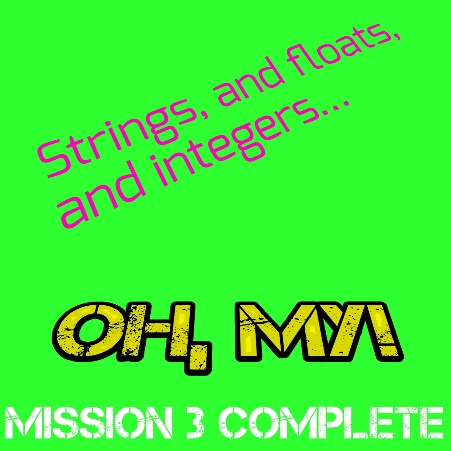 Upon successful completion and demonstration, your team will be awarded the following badge: